ทำเนียบศูนย์เครือข่าย ศพก. อำเภอ .................  จังหวัด ...................ชื่อศูนย์: .......................................................... อำเภอ.......................  จังหวัด.................สินค้าหลัก: …………………………………………………………………………..สถานที่ตั้ง: ....................... หมู่ที่................  ตำบล.............................  อำเภอ................... จังหวัด.........................
พิกัด: Latitude ……………….. Longitude ……………..    	x ………………..	y …………….  zone ………………..แผนที่ตั้งศูนย์เรียนรู้ :ชื่อประธานศูนย์เครือข่าย : ....................................................................เบอร์โทรศัพท์:  ...............................................................เทคโนโลยีเด่นของศูนย์เครือข่าย  : ………………………………………………………………………………………………………………..………………………………………………………………………………………………………………………………………………………………………………………………………………..การนำไปใช้ประโยชน์ : ………………………………………………หลักสูตรการเรียนรู้ : ..........................................................ฐานการเรียนรู้ ที่ 1 ……………………………………………ฐานการเรียนรู้ที่ 2 ……………………………………………ฐานการเรียนรู้ที่  3……………………………………………แปลงเรียนรู้ ..........................................................	ชื่อเจ้าหน้าที่ส่งเสริมการเกษตร :  ................................................................................................................เบอร์โทรศัพท์ : ...................................
ทำเนียบศูนย์เครือข่าย ศพก.อำเภอบ่อพลอย  จังหวัด กาญจนบุรีชื่อศูนย์: ศูนย์เรียนรู้เกษตรทฤษฎีใหม่บ้านหนองแดง      อำเภอ  บ่อพลอย     จังหวัด    กาญจนบุรี            3ประเภทศูนย์เครือข่าย : ศูนย์เรียนรู้เศรษฐกิจพอเพียงเกษตรทฤษฎีใหม่/เกษตรผสมผสาน/สถานที่ตั้ง: หมู่ที่  5   ตำบล  หนองกุ่ม    อำเภอ   บ่อพลอย    จังหวัด    กาญจนบุรี
พิกัด: Latitude ……………….. Longitude ……………..    	x  548158	 y  1569775  zone   473แผนที่ตั้งศูนย์เรียนรู้ : 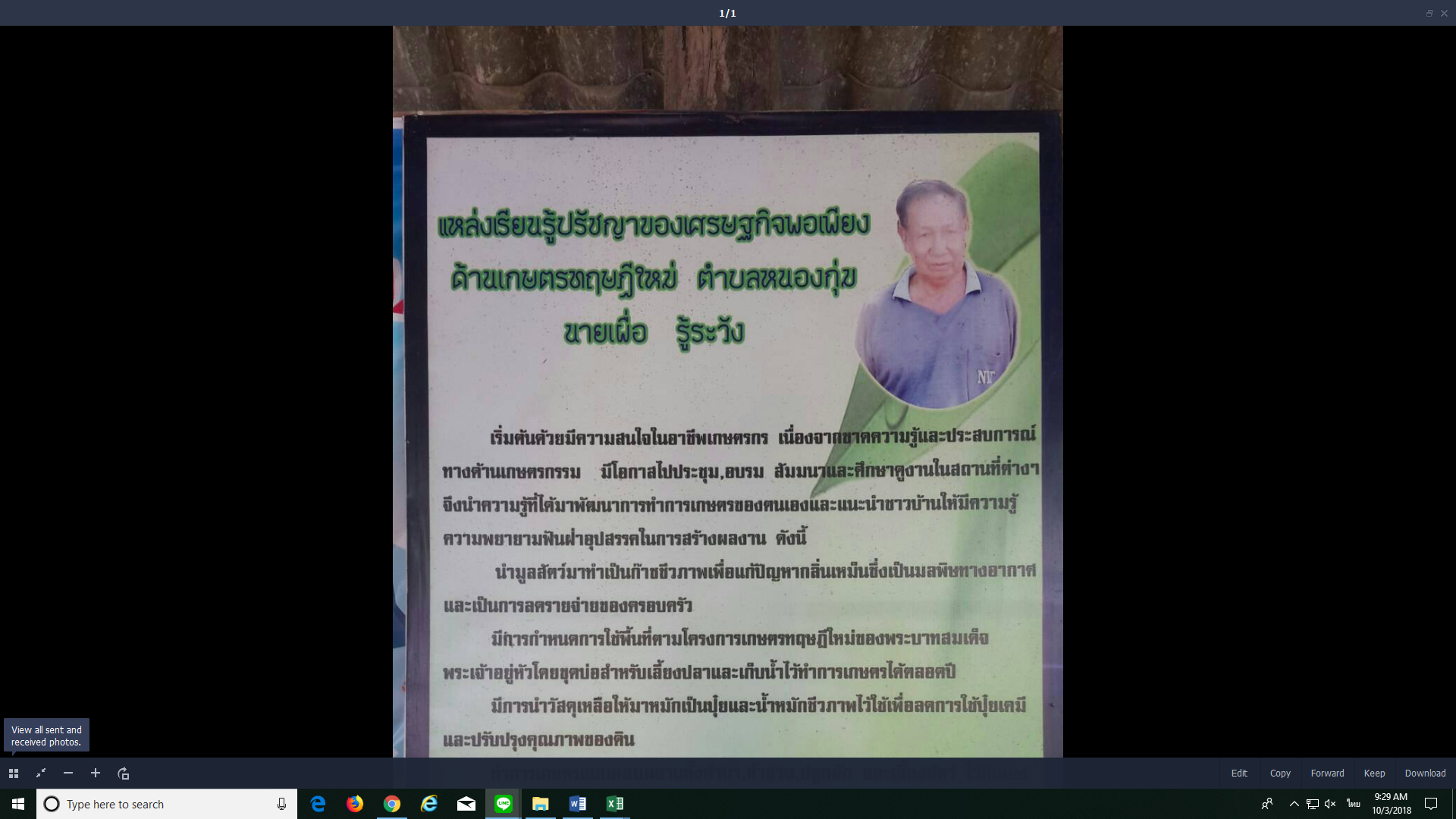 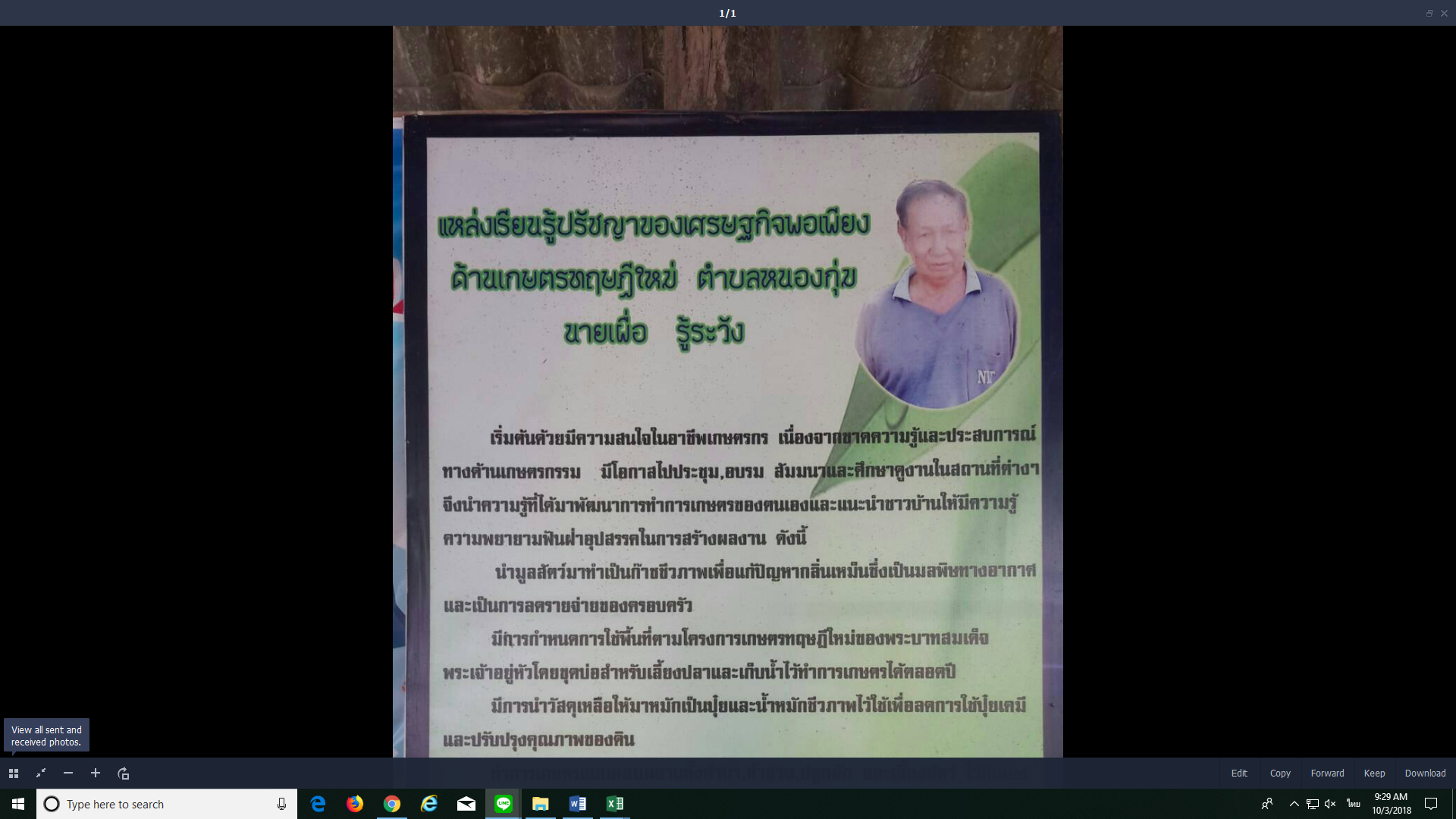 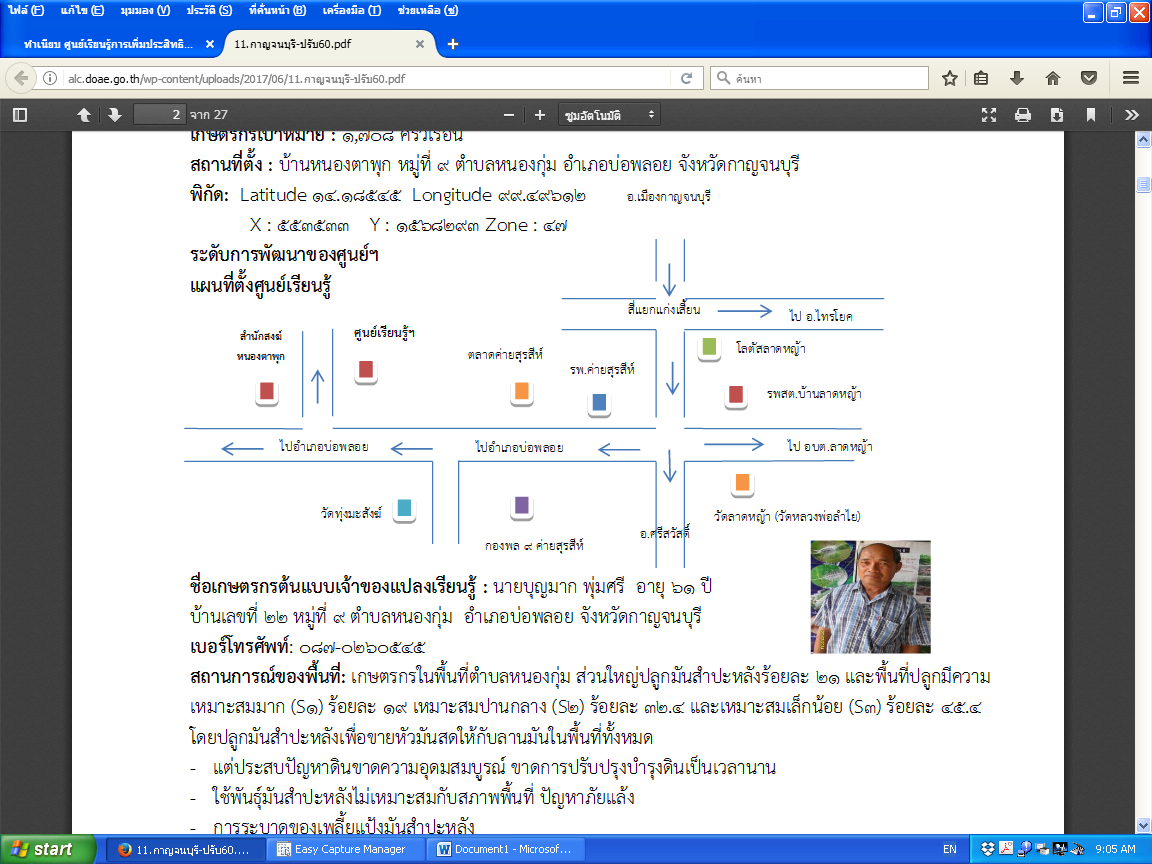 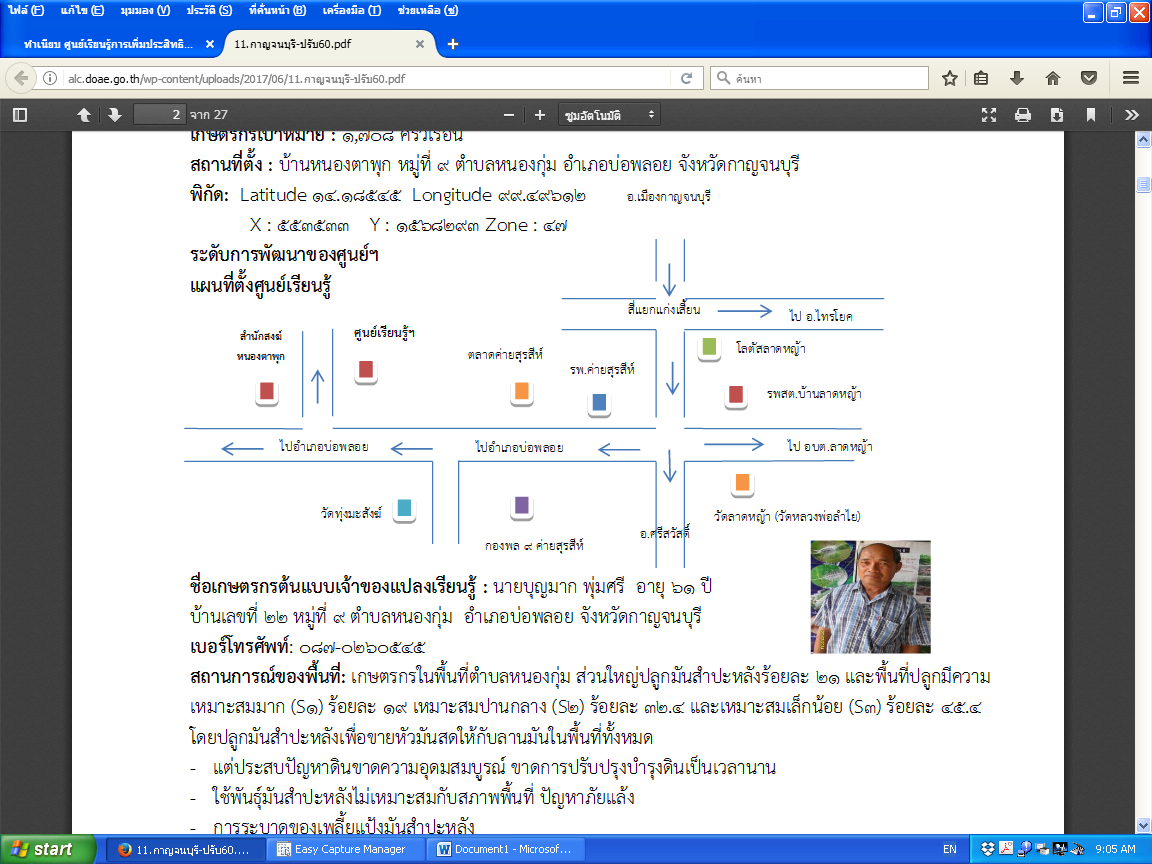 ชื่อประธานศูนย์เครือข่าย :     นายเผื่อ รู้ระวัง    3     เบอร์โทรศัพท์:  0822481469            3เทคโนโลยีเด่นของศูนย์เครือข่าย  :    การบริหารจัดการพื้นที่อย่างมีประสิทธิภาพการนำไปใช้ประโยชน์ : การบริหารจัดการพื้นที่ตามแนวทางเกษตรทฤษฎีใหม่                          3หลักสูตรการเรียนรู้ : 1. การประกอบอาชีพเกษตรกรรมตามแนวทางเกษตรทฤษฎีใหม่2. การลดต้นทุนการผลิตโดยใช้ปุ๋ยหมักและน้ำหมักชีวภาพ3. การจัดทำบัญชีฟาร์ม4. การใช้น้ำอย่างรู้คุณค่า 3ฐานการเรียนรู้ ที่ 1  การนำมูลสัตว์มาทำก๊าซชีวภาพ                         3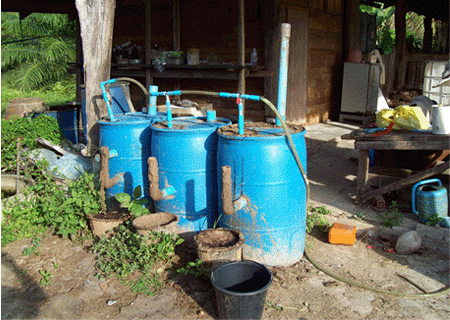 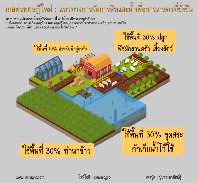 ฐานการเรียนรู้ที่ 2  การจัดการพื้นที่ตามแนวทางเกษตรทฤษฎีใหม่         ฐานการเรียนรู้ที่ 3  การผลิตปุ๋ยหมักและน้ำหมักชีวภาพ                      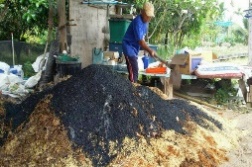 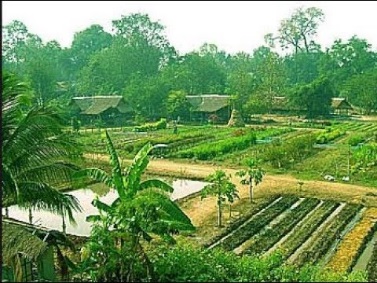 แปลงเรียนรู้ชื่อเจ้าหน้าที่ส่งเสริมการเกษตร :   นางบุณยรักษ์  กำเลิศทอง  นักวิชาการส่งเสริมการเกษตรชำนาญ 
เบอร์โทรศัพท์ :    086 028 1934